COUNTY OF SAN JOAQUINCLASSIFICATION STUDY REQUEST (CSR) FORMFY 2024-2025Requested Action (Please check appropriate box):	  Create new job classification or classification seriesProposed title(s):      ___________	 Make minor amendments to existing job classification or classification series 		Current Job Classification(s):      ___________	  Reclassify existing position(s):Current Job Classification:      ___________		Position(s) to be studied is/are currently (add additional lines as necessary):  		Vacant      Occupied     Anticipated to become vacant (by:     )Please review and answer all appropriate questions on page 2.Request Approved for Submittal by (Dept Head/Deputy/Chief Budget Designee):Name:      _________					__ 	Title:      _____		______	Signature:      ________					___ 	Date:      ___________			SUBMIT COMPLETED FORM TO HRCLASSIFICATION@SJGOV.ORGPlease thoroughly review and complete the form.  Be specific and detailed. This request may be returned for clarification or rejected due to insufficient information. For questions, please contact your assigned HR Analyst or email hrclassification@sjgov.org.THANK YOU.To: Director of County Human ResourcesDate:      Form Completed By:      Dept Primary Project Contact:      Dept:      Form Completed By:      Dept Primary Project Contact:      Division:      Form Completed By:      Dept Primary Project Contact:      Budget Unit:      Position Control # (required)Incumbent(s) (if applicable) Budget Unit NumberCOUNTY HUMAN RESOURCES REVIEW/APPROVALCOUNTY HUMAN RESOURCES REVIEW/APPROVALCOUNTY HUMAN RESOURCES REVIEW/APPROVALCOUNTY HUMAN RESOURCES REVIEW/APPROVALDate Received by HR:Date Received by HR:Action: Proceed with study Denied Hold pending further analysis and discussion Hold pending further analysis and discussion Hold pending further analysis and discussionComments:      Comments:      Comments:      Comments:      Comments:      Comments:      Director of Human Resources:      Director of Human Resources:      Director of Human Resources:      Director of Human Resources:      Director of Human Resources:      Date:      CLASSIFICATION STUDY REQUEST QUESTIONNAIREIf requesting a new classification or to amend an existing one, explain the problem you are trying to solve and why a new class or revision of an existing class is necessary to resolve it.Is funding allocated in the department base budget?  If not, do you plan to submit a supplemental budget request?Is this position subject to grant funding?  If so, what are the effective dates that the grant will fund the position(s)?  Please attach documentation of grant approval, including any provisions regarding staffing.If requesting a position reclassification, explain in detail why the position(s) is/are not properly classified (as compared with the current job classification).List each specific job task that has been removed from the position(s), if any.List each specific higher-level job task(s) that has been added to the position(s) and the reason for the added task(s).Explain why each added job task is required.When did the incumbent(s) begin performing the identified higher-level tasks?Are added job tasks due to state and/or federal mandate? If so, please attach supporting documentation.Explain why the added tasks cannot be performed within the existing job classification. Are there existing higher-level allocated positions that could perform the identified higher-level tasks based on the job classifications of those position(s)? If yes, explain why these duties cannot be assigned to the higher-level class?Please attach an organizational chart identifying where the classification/position is/will be allocated within the organizational structure. Please insert org chart below.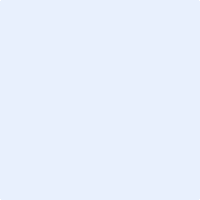 